DEVELOPMENTAL DISABILITIES ADMINISTRATION (DDA) EARLY SUPPORT FOR INFANTS AND TODDLERS (ESIT)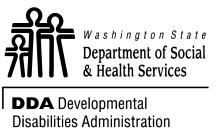 Documentation of ESIT Eligibility for DDAEnclosures: DDA Application, Signed ConsentDOCUMENTATION OF ESIT ELIGIBILITY FOR DDA DSHS 15-435 (REV. 11/2019)CHILD’S NAME:FIRSTMIDDLEINITIALLASTCHILD’S BIRTHDAYCHILD’S ESIT ID NUMBEREligibility InformationThe child is eligible for ESIT / Part C Services because he/she has (check one): A 1.5 standard deviation or 25% delay in development in one or more areas.A diagnosed condition that is likely to result in a delay in development.Informed Clinical Opinion was used as the primary source of eligibility determination.Eligibility Decision Date:   	Eligibility InformationThe child is eligible for ESIT / Part C Services because he/she has (check one): A 1.5 standard deviation or 25% delay in development in one or more areas.A diagnosed condition that is likely to result in a delay in development.Informed Clinical Opinion was used as the primary source of eligibility determination.Eligibility Decision Date:   	Eligibility InformationThe child is eligible for ESIT / Part C Services because he/she has (check one): A 1.5 standard deviation or 25% delay in development in one or more areas.A diagnosed condition that is likely to result in a delay in development.Informed Clinical Opinion was used as the primary source of eligibility determination.Eligibility Decision Date:   	Eligibility InformationThe child is eligible for ESIT / Part C Services because he/she has (check one): A 1.5 standard deviation or 25% delay in development in one or more areas.A diagnosed condition that is likely to result in a delay in development.Informed Clinical Opinion was used as the primary source of eligibility determination.Eligibility Decision Date:   	Eligibility InformationThe child is eligible for ESIT / Part C Services because he/she has (check one): A 1.5 standard deviation or 25% delay in development in one or more areas.A diagnosed condition that is likely to result in a delay in development.Informed Clinical Opinion was used as the primary source of eligibility determination.Eligibility Decision Date:   	Eligibility InformationThe child is eligible for ESIT / Part C Services because he/she has (check one): A 1.5 standard deviation or 25% delay in development in one or more areas.A diagnosed condition that is likely to result in a delay in development.Informed Clinical Opinion was used as the primary source of eligibility determination.Eligibility Decision Date:   	Eligibility InformationThe child is eligible for ESIT / Part C Services because he/she has (check one): A 1.5 standard deviation or 25% delay in development in one or more areas.A diagnosed condition that is likely to result in a delay in development.Informed Clinical Opinion was used as the primary source of eligibility determination.Eligibility Decision Date:   	My signature below certifies that I have:Reviewed the child’s eligibility documentation.Verified that the child meets all eligibility criteria for the Washington State Early Support for Infants and Toddlers (ESIT) program as outlined in Chapter 110-400 WAC.Ensured that evidence documenting eligibility is available for review in both the ESIT data management system and the child’s file.My signature below certifies that I have:Reviewed the child’s eligibility documentation.Verified that the child meets all eligibility criteria for the Washington State Early Support for Infants and Toddlers (ESIT) program as outlined in Chapter 110-400 WAC.Ensured that evidence documenting eligibility is available for review in both the ESIT data management system and the child’s file.My signature below certifies that I have:Reviewed the child’s eligibility documentation.Verified that the child meets all eligibility criteria for the Washington State Early Support for Infants and Toddlers (ESIT) program as outlined in Chapter 110-400 WAC.Ensured that evidence documenting eligibility is available for review in both the ESIT data management system and the child’s file.My signature below certifies that I have:Reviewed the child’s eligibility documentation.Verified that the child meets all eligibility criteria for the Washington State Early Support for Infants and Toddlers (ESIT) program as outlined in Chapter 110-400 WAC.Ensured that evidence documenting eligibility is available for review in both the ESIT data management system and the child’s file.My signature below certifies that I have:Reviewed the child’s eligibility documentation.Verified that the child meets all eligibility criteria for the Washington State Early Support for Infants and Toddlers (ESIT) program as outlined in Chapter 110-400 WAC.Ensured that evidence documenting eligibility is available for review in both the ESIT data management system and the child’s file.My signature below certifies that I have:Reviewed the child’s eligibility documentation.Verified that the child meets all eligibility criteria for the Washington State Early Support for Infants and Toddlers (ESIT) program as outlined in Chapter 110-400 WAC.Ensured that evidence documenting eligibility is available for review in both the ESIT data management system and the child’s file.My signature below certifies that I have:Reviewed the child’s eligibility documentation.Verified that the child meets all eligibility criteria for the Washington State Early Support for Infants and Toddlers (ESIT) program as outlined in Chapter 110-400 WAC.Ensured that evidence documenting eligibility is available for review in both the ESIT data management system and the child’s file.SIGNATUREDATEDATEDATEDATEPRINT NAME HEREPRINT NAME HERETITLETITLETITLETITLETITLETELEPHONE NUMBER (INCLUDE AREA CODE)TELEPHONE NUMBER (INCLUDE AREA CODE)PART C EARLY INTERVENTION PROVIDER / FRC AGENCYPART C EARLY INTERVENTION PROVIDER / FRC AGENCYPART C EARLY INTERVENTION PROVIDER / FRC AGENCYPART C EARLY INTERVENTION PROVIDER / FRC AGENCYPART C EARLY INTERVENTION PROVIDER / FRC AGENCYPART C EARLY INTERVENTION PROVIDER / FRC AGENCYPART C EARLY INTERVENTION PROVIDER / FRC AGENCY